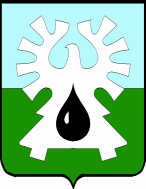 МУНИЦИПАЛЬНОЕ ОБРАЗОВАНИЕ ГОРОД УРАЙХАНТЫ-МАНСИЙСКИЙ АВТОНОМНЫЙ ОКРУГ - ЮГРАДУМА ГОРОДА УРАЙАППАРАТ ДУМЫЮРИДИЧЕСКИЙ ОТДЕЛот 12.09.2017 №30ПРАВОВОЕ ЗАКЛЮЧЕНИЕна проект решения Думы города Урай «О признании утратившим силу решения Думы города Урай»Рассмотрев проект решения Думы города Урай «О признании утратившим силу решения Думы города Урай», сообщаю следующее.Согласно части 4.2 статьи 12.1 Федерального закона от 25.12.2008 №273-ФЗ «О противодействии коррупции» (ред. от 03.04.2017) лица, замещающие муниципальные должности, представляют сведения о своих доходах, расходах, об имуществе и обязательствах имущественного характера, а также о доходах, расходах, об имуществе и обязательствах имущественного характера своих супруг (супругов) и несовершеннолетних детей высшему должностному лицу субъекта Российской Федерации (руководителю высшего исполнительного органа государственной власти субъекта Российской Федерации) в порядке, установленном законом субъекта Российской Федерации. Законом ХМАО - Югры от 30.06.2017 N 36-оз "О внесении изменений в отдельные законы Ханты-Мансийского автономного округа - Югры" Закон Ханты-Мансийского автономного округа - Югры от 25 сентября 2008 года N 86-оз "О мерах по противодействию коррупции в Ханты-Мансийском автономном округе - Югре" дополнен отдельным приложением, в котором установлен данный порядок.Представленным проектом предлагается признать утратившим силу решение Думы города Урай, которым ранее регулировался данный вопрос. Необходимость внесения предлагаемых проектом изменений продиктована требованиями действующего законодательства.Принятие представленного проекта входит в компетенцию Думы города. Проект решения действующему законодательству не противоречит, коррупциогенных  факторов не содержит.Начальник                                                                                О.И. Гамузова628285, Ханты-Мансийский автономный округ              Тюменской области              г. Урай, микрорайон 2, дом 60Тел. 33395, факс 33395Электронная почта: duma2@ uraу.ru